この度、トーキョー女子映画部（株式会社TSトーキョー）では、「海外TVドラマ イイ男イイ女GP2017」を実施致します。ぜひとも貴媒体にてニュース掲載頂きますようお願い致します。----------------------------------------------------------------------------------2017年注目の海ドラ・イイ男＆イイ女を決定！「海外TVドラマ イイ男イイ女GP2017」女子限定投票受付スタート！【キャンペーン概要】海外TVドラマ イイ男イイ女GP（グランプリ）2017
海外ドラマのクオリティーは、映画に勝るとも劣らないということは、もうご存じの方も多いはず。映画界で活躍する大物が海外ドラマに携わる事も当たり前になってきました。作品も大変多く世に出されていますが、こんなにおもしろい海外ドラマを観ていないとしたら、本当にもったいないということで、この企画は、もっと多くの方々に海外TVドラマの魅力を知って頂こうと企画したものです。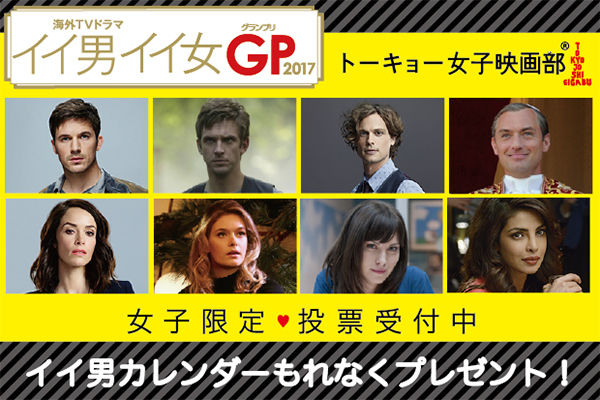 連続ドラマは長くファンと接点を持つ作品なので、キャラクターに愛着が出てくる方も多いと思いますが、ドラマの人気を支えるのに、キャラクターの魅力は欠かせません。このキャンペーンは、そんなドラマの人気を支える魅力的なキャラクターにフォーカスしています。今回エントリーされたのは、このキャンペーンに参加のDVDメーカー各社がこの2017年に特に注目して欲しい作品から主役、脇役を問わず選んだキャラクターです（2017年以降にリリースがある作品に限定）。純粋に女子目線で「いいね！」「おもしろい！」「気になる！」「観たい！」「共感しちゃう！」と思うものに投票してください。ドラマを観たことがない方にも興味を持って頂くためのキャンペーンですので、まだ観たことがない方でもぜひ投票にご参加ください。投票頂いた方には、もれなくイイ男カレンダーをプレゼント！もちろん、プレゼントは不要だけど投票だけしたいという方も大歓迎です。女性限定投票・詳しくはこちらhttp://www.tst-movie.jp/hihyo_tv/tv_GP2017_top.html■エントリー：俳優名と作品名
【イイ男GP2017】●『タイムレス』ワイアット･ローガン by マット・ランター  
●『レギオン』デヴィッド・ハラー by ダン・スティーヴンス
●『クリミナル･マインド／FBI vs. 異常犯罪』スペンサー・リード by マシュー・グレイ・ギュブラー
●『ヤング・ポープ 美しき異端児』ローマ教皇ピウス13世／レニー・ベラルド by ジュード・ロウ
●『ザ・クラウン』エディンバラ公フィリップ殿下 by マット・スミス
●『24 -TWENTY FOUR- レガシー』エリック・カーター by コーリー・ホーキンズ●『MAIGRET／メグレ	』メグレ警視 by ローワン・アトキンソン
●『ナイトシフト 真夜中の救命医』TC・キャラハン／オーエン・マッケン
●『ブラックリスト』トム・キーン by ライアン・エッゴールド
●『プリズン・ブレイク』マイケル・スコフィールド by ウェントワース・ミラー●『クワンティコ／FBIアカデミーの真実』ライアン・ブース by ジェイク・マクラフリン●『クワンティコ／FBIアカデミーの真実』ケイレブ・ハース by グラハム・ロジャース●『スリーピー・ホロウ』イカボッド・クレーン by トム・マイソン【イイ女GP2017】●『タイムレス』ルーシー･プレストン by アビゲイル・スペンサー ●『BONES　―骨は語る―』テンペランス・ブレナン by エミリー・デシャネル●『クワンティコ／FBIアカデミーの真実』アレックス・パリッシュ by プリヤンカー・チョープラー●『ナイトシフト 真夜中の救命医』ジョーダン・アレクサンダー／ジル・フリント●『ザ・クラウン』エリザベス2世 by クレア・フォイ●『レギオン』シドニー・バレット by レイチェル・ケラー●『マーベル/ジェシカ・ジョーンズ』ジェシカ・ジョーンズ by クリステン・リッター●『フィアー・ザ・ウォーキング・デッド』マディソン・クラーク／キム・ディケンズ●『ハウス・オブ・カード 野望の階段』クレア・アンダーウッド by ロビン・ライト●『ブレイクアウト・キング』エリカ・リード by セリンダ・スワン●『グレイズ・アナトミー』メレディス・グレイ by エレン・ポンピオ●『CSI：サイバー』エイヴリー・ライアン by パトリシア・アークエット●『HOMELAND/ホームランド』キャリー・マティソン by クレア・デインズ
■投票資格
・日本国内に在住の女性限定 
・eメールアドレスをお持ちの方で、プレゼントを発送前に、eメールにてご住所の確認等のご連絡が取れる方（プレゼントが不要で投票だけしたい方はメールアドレスは不要）。
■キャンペーンページ
http://www.tst-movie.jp/hihyo_tv/tv_GP2017_top.html
■投票締切：2017年11月12日（日）23:59
※投票結果の発表は2017年11月末頃を予定しております。

主催：トーキョー女子映画部協賛（50音順）：ウォルト・ディズニー・ジャパン株式会社／株式会社KADOKAWA／株式会社ソニー・ピクチャーズ エンタテインメント／20世紀 フォックス ホーム エンターテイメント ジャパン協力（50音順）：株式会社Vidaway（ヴィダウェイ）／株式会社ゲオ／株式会社TSUTAYA　特別協力：日本コンパクトディスク・ビデオレンタル商業組合■■■■■■■■■■　報道関係者様用【お問い合わせ先】　■■■■■■■■■■トーキョー女子映画部　http://www.tst-movie.jp●トーキョー女子映画部（株式会社TSトーキョー） 担当：武内（たけうち）メール：media@tst-movie.jp　　電話：03-6380-5831